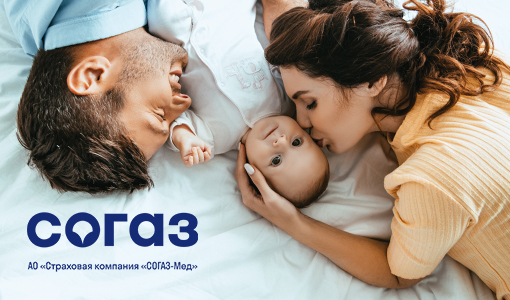 Советы СОГАЗ-Мед для молодых родителей У вас родился долгожданный ребенок! Вместе с радостью и трепетным отношением к малышу у родителей появляются новые ответственные обязанности в виде оформления необходимых документов и обеспечения надлежащего ухода за младенцем.  Страховая компания «СОГАЗ-Мед» освещает в этой статье самую важную информацию для новоиспеченных родителей. Одной из первых забот родителей станет оформление документов для новорожденного ребёнка:Свидетельство о рожденииПри обращении в органы ЗАГС или МФЦ необходимы следующие документы и справки:- справка о рождении ребенка из медицинского учреждения;- документы, удостоверяющие личность родителей (паспорта);- свидетельство о браке.СНИЛСПри обращении в ПФР или МФЦ необходимы следующие документы: - свидетельство о рождении ребенка;- паспорт одного из родителей (законного представителя).Регистрация по месту жительстваДля регистрации необходимы следующие документы:- документы, удостоверяющие личность родителей (паспорта);- свидетельство о рождении ребенка.С этими документами родители идут в ЖЭУ, в отдел УФМС по месту жительства одного из родителей или в МФЦ –– и на их основании происходит регистрация ребенка.Полис обязательного медицинского страхования (ОМС)Полис ОМС – это документ, который дает право ребенку бесплатно получать все основные виды медицинской помощи в медорганизациях, работающих в системе ОМС. Новорожденный ребенок со дня рождения и до истечения 30 дней со дня государственной регистрации рождения получает всю необходимую медицинскую помощь по полису ОМС мамы или другого законного представителя. Чтобы оформить полис ОМС необходимо обратиться в страховую компанию. Страховой полис компании «СОГАЗ-Мед» можно оформить, посетив одно из многочисленных отделений по всей России, или оставить заявку на сайте www.sogaz-med.ru.Для оформления полиса ОМС на ребенка понадобятся следующие документы:- свидетельство о рождении ребенка;- СНИЛС ребенка (при наличии);- документ, удостоверяющий личность законного представителя ребенка.Единовременное пособиеКуда обращаться:- по месту работы (службы) одного из родителей ребенка;- в управление социальной защиты населения по месту жительства одного из родителей – если оба родителя не работают.Плановые осмотры у врачей
В целях профилактики развития детских заболеваний в сфере ОМС существует программа диспансеризации несовершеннолетних граждан, которая включает регулярные ежегодные профилактические осмотры и обследования маленьких пациентов до их совершеннолетия.
С 1 января 2018 года вступил в силу приказ Министерства здравоохранения N514н от 10 августа 2017 г., который установил порядок проведения медицинских осмотров детей. Перечень обследований и специалистов включает:Детям от 0 до 3 лет•      В 1 месяц проводятся исследования: УЗИ органов брюшной полости, почек и тазобедренных суставов, а также эхокардиография, нейросонография, аудиологический скрининг, производятся осмотры педиатром, неврологом, детским хирургом, офтальмологом, детским стоматологом.
•      В 2 месяца проводятся общие анализы крови и мочи, осмотр педиатром.
•      В 3 месяца осмотр педиатром и травматологом-ортопедом, проводится аудиологический скрининг.
•      С 4 до 11 месяцев осмотр педиатром.
•      В возрасте 1 года необходимо пройти осмотры педиатра, невролога, детского хирурга, оториноларинголога и травматолога-ортопеда, а также провести исследования: общий анализ крови и мочи, электрокардиография.
•      В 2 года осмотр педиатром, детским психиатром и детским стоматологом.
•      В 3 года общий список специалистов включает осмотры: педиатром, неврологом, детским хирургом, детским стоматологом, офтальмологом, оториноларингологом, акушер-гинекологом (для девочек), детским урологом-андрологом (для мальчиков).

Если вы столкнулись с тем, что в медорганизациях нарушаются ваши права и права ваших детей на получение медицинской помощи по полису ОМС, обращайтесь в администрацию медицинской организации или к страховому представителю. Введение первого прикормаШесть месяцев – самое время для первого прикорма младенца, которого ранее кормили исключительно грудью. Желудочно-кишечный тракт малыша уже готов попробовать овощи, каши и фрукты.
Правила введения прикормаНачинать следует с одного продукта, а каждый следующий новый продукт можно вводить лишь после привыкания (длится в среднем 3-5 дней) и отсутствия аллергических реакций. Нельзя давать одновременно два продукта, с которыми ребенок не был знаком ранее, поскольку при появлении реакции вы не сможете понять, какой продукт ее спровоцировал. Объем продукта для первой пробы – половинка чайной ложечки. Новый продукт следует дать запить грудным молоком или смесью. Давать новое блюдо стоит в утреннее кормление, тогда к концу дня станет заметно, нормально ли переносит его ребенок. Рекомендуется вести дневник, в котором отмечать все продукты, съеденные малышом. Знакомство с новой пищей следует отложить, если малыш заболел, а также на время вакцинации (три дня до прививки и несколько дней после нее). Если ребёнок отказывается пробовать новое блюдо, не настаивайте. В ситуации, когда продукт вызвал аллергию или другую отрицательную реакцию, новые блюда не дают до исчезновения болезненных проявлений. Среди овощей наиболее подходящими для первого прикорма считают кабачки, цветную капусту, картофель и репу. Первыми кашами, которые может попробовать шестимесячный ребенок, называют гречневую и кукурузную. Из фруктов ребенку этого возраста можно давать яблоки, груши и бананы.
Сроки прорезывания зубовСОГАЗ-Мед напоминает, что возможные сроки и порядок прорезывания зубов индивидуальны для каждого ребенка. Ниже описаны приблизительные стандарты их появления: Первые нижние резцы – 6-9 месяцев.Первые нижние резцы – 7-10 месяцев.Вторые (боковые) верхние резцы – 9-12 месяцев.Вторые (боковые) нижние резцы – 9-12 месяцев.Первые верхние коренные зубы – 12-18 месяцев.Первые нижние коренные зубы – 13-19 месяцев.Верхние клыки – 16-20 месяцев.Нижние клыки – 17-22 месяца.Вторые нижние коренные зубы – 20-23 месяца.Вторые верхние коренные зубы – 24-26 месяцев.В момент прорезывания зубов у малыша может ухудшаться сон, портиться настроение, подниматься температура, меняться консистенция стула и т.п. СОГАЗ-Мед рекомендует родителям более внимательно относиться к малышу в столь непростой период и при необходимости (значительное повышение температуры или возникновение острых симптомов) вызвать врача.  Появление ребенка – приятный, радостный и, в то же время, ответственный и серьезный этап. Специалисты компании «СОГАЗ-Мед» желают всем малышам, а также будущим и состоявшимся родителям крепкого здоровья. По вопросам порядка получения медицинской помощи в рамках системы ОМС застрахованные СОГАЗ-Мед могут обратиться к страховому представителю по телефону круглосуточного контакт-центра 8-800-100-07-02 (Звонок по России бесплатный) или уточнить информацию на сайте www.sogaz-med.ru. Генеральный директор АО «Страховая компания «СОГАЗ-Мед» Толстов Дмитрий Валерьевич отмечает: «Страховые медицинские организации помогают людям узнать о своих правах в системе ОМС и воспользоваться ими. Мы верим, что повышение правовой грамотности застрахованных приведет к улучшению качества медицинского обслуживания и позволит всей системе обязательного медицинского страхования выйти на более высокий уровень. Ответственное отношение к своему здоровью – личное дело каждого, а наша задача – помочь людям узнать о своих правах и получить качественную бесплатную медицинскую помощь». Справка о компании:Страховая компания «СОГАЗ-Мед» осуществляет деятельность с 1998 г. Региональная сеть СОГАЗ-Мед занимает 1-е место среди страховых медицинских организаций по количеству регионов присутствия, насчитывая более 1 120 подразделений на территории 56 субъектов РФ и г. Байконур. Количество застрахованных - более 42 млн человек. СОГАЗ-Мед осуществляет деятельность по ОМС: контролирует качество обслуживания застрахованных при получении медпомощи в системе ОМС, обеспечивает защиту прав застрахованных граждан, восстанавливает нарушенные права граждан в досудебном и судебном порядке.  В 2020 году рейтинговое агентство «Эксперт РА» подтвердило рейтинг надежности и качества услуг страховой компании «СОГАЗ-Мед» на уровне «А++» (наивысший по применяемой шкале уровень надежности и качества услуг в рамках программы ОМС). На протяжении уже нескольких лет СОГАЗ-Мед присваивается этот высокий уровень оценки. 